Dorpsplatform Harmelen vindt het belangrijk de bewoners van Harmelen te horen over thema's die echt leven onder de bewoners van Harmelen. Om nog meer inzicht te krijgen en om de gemeente Woerden inzicht te geven in wat er in Harmelen speelt, verzamelen wij meningen en wensen van bewoners in Harmelen. Dit doen wij o.a. door het organiseren van bijeenkomsten,                                                          afnemen van interviews en het houden van enquêtes. Deze enquete is ook digitaal in te vullen, zie www.harmelen.nu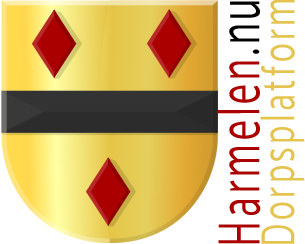 Beantwoording van de vragen.  
Het beantwoorden van de vragen doet u vanuit uw persoonlijke ervaring. We vragen u per vraag één antwoord aan te vinken of uw antwoord in het invulblokje te zetten. Bij sommige vragen kunt u meerdere antwoorden aanvinken, maar dan wordt dat duidelijk bij de vraag vermeld. Als u een vraag niet kunt beantwoorden, omdat het onderwerp voor u niet van toepassing is, dan kunt u het vakje ‘’n.v.t./weet niet/geen mening’’ aankruisen.Vuurwerk, welke afspraken en regels zijn er?In de Gemeente Woerden is het afsteken van vuurwerk overal toegestaan tussen 31 december 18uur tot 1 januari 02uur. Er mogen geen vreugdevuren gemaakt worden van kerstbomen, afvalhout of zwerfvuil. Het vuurwerkafval dat achterblijft moet zo snel mogelijk opgeruimd worden en kan apart ingeleverd worden op door de gemeente aangewezen plaatsen. Kinderen die een zak afval inleveren worden beloont met een klein bedrag en kans op een bioscoopbon   Vraag 1. Kunt u bij de volgende uitspraken aangeven in hoeverre u het hiermee eens bent?Vraag 2. In welke mate heeft u last van:Vraag 3. Weet u plekken in Harmelen waar vuurwerk ongewenst is?Antwoord:…………………………………………………………………………………………………………………………………………………………………………………………………………………………………………………………………………………………………………………………Vraag 4. Wat is uw leeftijd? Kruis aan: jonger dan 15 jaartussen 16 en 25 jaar tussen 26 en 45 jaar tussen 46 en 65 jaar boven 66 jaarVraag 5. Wat is de postcode van uw adres?Cijfers . . . .   / Letters . . Vraag 6. Wilt u meedenken over een stappenplan vuurwerk?NeeJa, hierbij mijn mail-adres en/of telefoonnummer: ……………………………………………………………………………………………………………………………………………...Vraag 7. Dit is het einde van deze enquête. Heeft u nog aanvullingen of opmerkingen over deze vragenlijst?……………………………………………………………………………………………………………………………………………………………………………………………………………………………………………………………………………………Inleveren kan tot 15 maart 2019, tijdens openingstijden, bij Het Dorpshuis, Schoollaan 8  // Emte Supermarkt, Dorpsstraat 152  // Plus van Velzen, Kerkweg 7-11Wij danken u hartelijk voor uw inzet en betrokkenheid bij Harmelen. Uw mening is daarin heel belangrijk. Want als u uw stem laat horen, dan zorgen we samen voor een mooier en leefbaarder Harmelen. Dus graag tot ziens op een bewonersoverleg van het Dorpsplatform op 23 april, 17 september en/of 26 november 2019 in het Dorpshuis waar we de uitslag van deze enquête zullen bespreken. Dorpsplatform Harmelen, www.harmelen.nu , Secretariaat: Houtduif 24, 3481 DC Harmelen helemaal    mee eensmee eensneutraalniet mee   eens helemaal   niet mee   eensn.v.t. /weet nietDe toegestane vuurwerk-afsteektijden (31 dec 18.00uur tot 1jan 02.00uur) zijn primaHet overgrote deel van mijn buren houdt zich aan deze afsteektijdenIk spreek mensen aan die buiten de afsteektijden vuurwerk afsteken in mijn nabijheid en daarmee overlast bezorgenIk vind dat de handhaving op de afsteektijden goed wordt uitgevoerd door de politie en de handhaversDe manier waarop we in Harmelen met vuurwerk omgaan vind ik prima6. Ik steek graag zelf mijn gekochte vuurwerk af6. Ik ga liever naar een centrale vuurwerkshow ergens in Harmelen 7. Ik koop vooral knal-vuurwerk8. Ik koop liever sier-vuurwerk  heel veelveel niet veel / niet weinigweinignauwelijks tot geen n.v.t. /weet nietHet afsteken van vuurwerk buiten de toegestane afsteektijden (31 dec 18.00uur tot 1 jan 02.00uur)Het afsteken van vuurwerk binnen de toegestane afsteektijdenVuurwerk dat buiten de toegestane afsteektijden afgestoken wordt in mijn directe nabijheidVuurwerk dat wordt afgestoken buiten de toegestane afsteektijden in de directe nabijheid van mijn huisdier(en)Vuurwerkafval dat niet wordt opgeruimd in mijn buurtVuurwerkafval dat niet wordt opgeruimd elders in HarmelenMilieuoverlast (luchtverontreiniging, lawaai en/of afval)